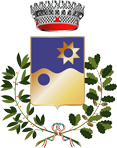 Comune di Settimo San PietroCittà Metropolitana di CagliariC.a.p. 09060									C.F. 80004000925Area Socio-CulturaleServizio SocialeEMERGENZA DA COVID-19 Al Responsabile dell’Area Socio-culturale Comune di Settimo San PietroPEC: protocollo@pec.comune.settimosanpietro.ca.itMail: protocollo@comune.settimosanpietro.ca.it	COSTITUZIONE DI UN ELENCO DI ESERCIZI COMMERCIALI CON SEDE PRESSO IL COMUNE DI SETTIMO SAN PIETRO PER L'ACCETTAZIONE DI BUONI SPESA UTILIZZABILI PER L’ACQUISTO DI GENERI ALIMENTARI O PRODOTTI DI PRIMA NECESSITÀ. Il/la sottoscritto/a _______________________________________ nato/a _____________________ il ____________________________ residente a __________________ in via ___________________ n. ______ cap. ______________ codice fiscale ___________________________________________ tel._______________□Titolare della ditta individuale □ Legale Rappresentante della Società □ _______________________________________________________________________________ con sede a ____________________ via _______________________________ n. ______ cap. ____________________ codice fiscale e partita I.V.A. _________________________________________ e-mail ______________________________ pec ___________________________ tel.__________________consapevole del fatto che, in caso di dichiarazioni mendaci, verranno applicate nei propri riguardi, ai sensi dell’articolo 76 del D.P.R. 28.12.2000 n. 445, le sanzioni previste dal vigente Codice Penale e dalle leggi speciali in materia di falsità negli atti, CHIEDE di essere inserito nell’elenco degli esercizi commerciali di cui all’avviso in oggetto e, a tal fine e per gli effetti degli artt. 46 e 47 D.P.R. 28.12.2000, n. 445, DICHIARA - che l’impresa è iscritta alla C.C.I.A.A. di __________________ al n. _____________________ in data ________________ per l’attività di ______________________________________________________________________________________, Codice ATECO ________________________________________; - che l’Impresa ha sede a ____________________________ in via ____________________________________; - che l'Esercizio è ubicato a Settimo San Pietro in via _____________________________________ (indicare eventuale nome dell'insegna) _____________________________________________________________; - che l’Impresa non si trova in stato di fallimento, di liquidazione coatta, di concordato preventivo e che non siano in corso procedimenti per la dichiarazione di una di tali situazioni;- di essere consapevole che la presente manifestazione di interesse, non ha valore vincolante per l'Amministrazione Comunale di Settimo San Pietro nel valore precontrattuale e che l'Amministrazione Comunale si riserva di interrompere in qualsiasi momento, per ragioni di interesse pubblico, la presente procedura senza che gli Operatori Economici istanti possano vantare alcuna pretesa. Con la presente, FORMALMENTE ASSUME L’IMPEGNO DI:- accettare i buoni spesa del valore nominale di € 5,00 – 10,00 – 20,00 (cinque/00 – dieci/00 – venti/00) emessi dal Comune di Settimo San Pietro;- garantire che il trattamento dei dati personali dei beneficiari che utilizzeranno i buoni presso il proprio punto vendita avverrà nel rispetto del Regolamento U.E. 2016/679. Allega alla presente copia del documento di identità Luogo e data ____________________ 	Timbro e firma del Legale Rappresentante _________________________________ INFORMATIVA AI SENSI DEL REGOLAMENTO U.E. 2016/679Le informazioni ed i dati forniti saranno trattati nel rispetto delle vigenti norme e Regolamenti in materia (incluso, a titolo esemplificativo ma non limitativo, il Regolamento Generale sulla Protezione dei Dati - Regolamento UE 2016/679 - General Data Protection Regulation o “GDPR”).Il trattamento dei dati effettuato dal Comune di Settimo San Pietro sarà improntato ai principi di correttezza, liceità, trasparenza, esattezza, integrità, riservatezza, limitazione delle finalità e della conservazione e minimizzazione dei dati.Il Responsabile per la protezione dei dati personali del Comune di Settimo San Pietro è Ichnelios SCaRL, via E. Caruso, 34, Sassari, rappresentata dal dott. Roberto Piras. e-mail: dpo@ichnelios.itLa finalità del trattamento è l’adempimento degli obblighi contrattuali derivanti dalla manifestazione di interesse.Il trattamento sarà svolto in forma automatizzata e manuale, con modalità e strumenti volti a garantire la massima sicurezza e riservatezza, ad opera di soggetti di ciò appositamente incaricati.L’interessato ha diritto di chiedere al titolare del trattamento la rettifica o la cancellazione dei dati forniti ai sensi del GDPR.Per presa visione:Data ________________ Firma ___________________________ 